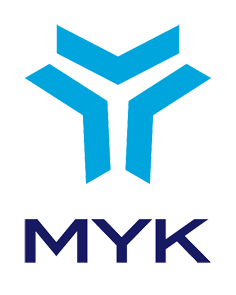 NATIONAL OCCUPATIONAL STANDARDMarble - Natural Stone Quarry WorkerLEVEL  5REFERENCE CODE / … OFFICIAL JOURNAL DATE-ISSUE/  TERMS, SYMBOLS AND ABBREVIATIONSFACE: The opened face of mine quarry,SITE DUMPING: Removal of the large primary mass from its place through lower and side cutting in order to maintain a block in economical size,QUARRYING STEPS: Regular horizontal and vertical surfaces that are formed through excavations in order to ensure surface safety and transportation convenience,BLOCK: Properly shaped mass which has economic value and obtained from marble blocks, NATURAL STONE: It is the name given to rocks formed naturally in nature which can take any shape with specific hand tools in the decorative way, on which all kinds of surface treatment can be performed, which can be polished and which can be cut and which give corner and edge when cut, which permit taking blocks whatever their style of formation. DIAMOND WIRE: The wire used for cutting purposes and made of thick disc-shaped beads of industrial diamonds lined sequentially with springs with a diameter of approximately  within steel with a diameter of 1 cm on a steel rope.ISCO: International Standard Classification of OccupationsOHS: Occupational health and safety,CORE: The sample taken from underground by drilling,CARD INDEX: Compilation of information on cards in accordance with an organized system,PERSONAL PROTECTIVE EQUIPMENT (PPE): All kinds of tools, instruments, appliances and devices which are worn, put on or hold by the worker and which protect the worker from one or more hazards arise from the work and effect the health and safety of the worker, and which were designed to suit such purpose,MARBLE: Marble is the rock formed as a result of the recrystallisation of limestones combined with Calcium Carbonate or Magnesium Calcium by metamorphosing under the effect of pressure and temperature. QUARRY: The place where marble blocks are produced,WASTE: Pieces of marble or natural stone which cannot be utilized as block and rubble at the quarryWASTE DISPOSAL AREA: Specific area for disposal of wasteRESERVE: The amount of ore that bears an economical value,RISK: The composition of the possibility of any dangerous situation and the results of the same,  ROTATION:  Taking over different assignments in turns,DRESSING: Cutting the stone in economical size into a prism,DRILLING: Taking samples from underground,DISCONTINUITY: The cracked and broken structures in large marble masses,STOCKING AREA: The area where blocks and rubble bearing economical value are exhibited in the quarry,DANGER: Potential of damage or injury likely to affect the worker or work place and likely to exist in the workplace or to be caused externally,  TECHNICAL SUPERVISOR: the authorized mining engineer who supervises the enterprises in terms of technicality and safety,TRIANGLE CUT: Triangle-shaped cut of the rock while the quarry is opened,CUSHIONING: Waste is stacked to the direction where the large primary cut is going to be tilted over, so that the block does not get broken into pieces with the impact and the required flexibility is maintained.TABLE OF CONTENTS1.	INTRODUCTION	62.	INTRODUCTION OF THE OCCUPATION	72.1.	Definition of the Occupation	72.2.	Place of the Occupation in International Classification System	72.3.	Regulations on Health, Safety and Environment	72.4.	Other Legislation regarding the Occupation	72.5.	Working Environment and Conditions	82.6.	Other Requirements regarding the Occupation	83.	OCCUPATIONAL PROFILE	93.1.	Duties, Tasks and Performance Criteria	93.2.	Tools, Appliances and Equipment Used	233.3.	Knowledge & Skills	233.4.	Attitudes and Behaviors	244.TESTING, ASSESSMENT AND CERTIFICATION	26INTRODUCTIONNational occupational standard titled Marble Natural Stone Quarry Worker (Level 5) was issued by Turkish Association of Marble, Natural Stone and Machine Producers (TÜMMER) assigned as per the provisions of Vocational Qualifications Authority (VQA) Law No.5544 and “Bylaw on Drawing up National Occupational Standards” and “Regulation on the Establishment, Duties and Operation Procedures and Principles of the Sector Committees of Vocational Qualification Authority” introduced pursuant to the aforementioned Law   National occupational standard titled Marble Natural Stone Quarry Worker (Level 5) was assessed upon receiving the opinions of the related institutions and organizations in the sector, and approved by VQA Board of Directors upon examination of VQA Mining Sector Committee. INTRODUCTION OF THE OCCUPATIONDefinition of the OccupationMarble Natural Stone Quarry Worker (level 5) is the qualified person who makes research and detection of marble quarry area, performs production preparation studies of marble license, starts and maintains production by opening marble quarry, and manages occupational development composing administrative and service departments by taking the precautions in terms of work health and safety as well as environment. Place of the Occupation in International Classification SystemISCO 08: 7113 Stonemasons, stone cutters and carversRegulations on Health, Safety and EnvironmentSocial Security and General Health Insurance Law No.5510Regulation on Heavy and Dangerous Work, Regulation on Occupational Health and Safety, Regulation on Conditions of Health and Safety in Using Work Equipment, Regulation on Use of Personal Protective Equipments in the Workplace, Regulation on Safety and Health Signs Regulation on Heavy and Dangerous Work Communication on Vocational Training of Workers in Heavy and Dangerous Work Regulation on the General Principles of Waste Management Regulation on Procedures and Principles of Occupational Health and Safety Trainings of the Employees Regulation on Health and Security Measures for Working with Devices with Screens Regulation on Manual Handling Works Regulation on Noise Occupational Safety and Health RegulationRegulation on Health and Safety Measures to be taken in the Workplace Buildings and Additional Buildings Regulation of the Control of Solid Wastes Regulation on Preventing the Personnel from the Hazards of the Explosive Environments Regulation on FireFurthermore, it is essential to obey laws, statutory rules and regulations on occupational health and safety and environment; and to perform risk analysis regarding this issue.Other Legislation regarding the OccupationLabor Law No. 4857 Social Security and General Health Insurance Law No.5510Mining Law No.3217Forest Law No. 6831Environmental Law No. 2872And it is essential to obey other current legislations, laws, statutory rules and by-laws.Working Environment and ConditionsMarble natural stone quarry worker (level 5) usually works outdoors.  However, according to the quarry administration, marble natural stone quarry worker can also work in underground mining. Marble natural stone quarry worker is mostly active during the working process; also works in the office environment according to the characteristics of the work. The working hours are flexible according to the requirements of the work. Marble natural stone quarry worker actively communicates and coordinates with the managers as well as other units continuously, s/he has to work in high places according to the positions of the production units and the equipments in the quarry. S/he works in an environment that is partially dusty, noisy, requires work health and safety precautions, between -5/+45 degrees of weather, where snow, rain and mud can be encountered according to the climate conditions and seasons. The negative conditions of the working environment consist of dust, noise and mud. Work can be carried out during the whole year in locations where above mentioned conditions are available. Occupational diseases caused by the environmental conditions such as lumbar pain, rheumatic diseases, heat stroke, common cold, etc. can be seen. Appropriate personal protective equipment is used during the operations.There are also damage and injury risks which require taking occupational health and safety measures while practicing the work.Other Requirements regarding the Occupation Marble and natural stone quarry worker (level 5) must have “Form of Initial Entrance and Periodical Medical Examination for Workers in Heavy and Dangerous Work" report.OCCUPATIONAL PROFILEDuties, Tasks and Performance CriteriaTools, Appliances and Equipment UsedSprinkler Fuel tankHammer or geologist's hammer Steel gauge Wood with variable sizes Plank with variable sizes (10*20.5-10-5*5)Vertical and lateral grooving machine and rodsExcavatorDiamond vertical wire cutting (dressing) machineCutting chain with diamond socketsDiamond wireDiamond wire impact protection boardDiamond wire cutting machine (mountain cutting)GPSAirbag Communication tools (radio set, telephone etc.)GeneratorGeologist's compass TruckCore drill  Core drilling tools (rods, core boxes, core tube, core barrel) Personal protective equipment (helmet, boots, raincoat, ear protectors, goggles, dust goggles, dust mask, work shoes, protective gloves, overalls etc.)Chain saw machineCompressor gun (Drilling tip set between 0.8 M-6.15 m)Rubber tire water tankQuarry warning signs and boards Electric drill (Diamond – Rock Pit – Rungsten Carbide Shoes) PanterMechanical lever jack (with 5-10 tonnes of capacity) Fixed water tank Water containerWater pumpWater cushionPlumb, laser Basic hand tools (voltage tester, screwdriver, hammer and wrench set etc.)TitanoTractorTufted grappling wireCrane (jalaskar)Assisting tools and materials (steel meter, water hose, pickaxe, shovel, sledge hammer, bucket, jimmy, chisel, jerry can, thick rope, rope, waterproof pen, non-wettable label, chock, cotton waste, Styrofoam etc.) Plate and keyLoaderKnowledge & SkillsKnowledge on emergency situationKnowledge on tools, apparatus and equipmentKnowledge on computer usageKnowledge on land use Knowledge and skill of drawingTeam management skill Knowledge and skill of using hand toolsManual skillVisual skill Knowledge of mapsAbility of persuasionCommunication skillBasic first aid knowledgeKnowledge on human psychologyKnowledge on Occupational Health and Safety PrecautionsKnowledge on the work site operation proceduresKnowledge on quality control principles Ability of decision makingKnowledge on use of user's guide, handbook and maintenance bookKnowledge on materialsAbility of distance and weight estimationKnowledge on legal regulations regarding the occupationKnowledge on vocational electricity Knowledge on vocational physics Knowledge on vocational geology Knowledge on vocational mathematics Knowledge on occupational and technological advancements Knowledge of vocational termsAbility of note takingAbility of working in a team or an organizationSkill of learning and being able to share what s/he learnedAbility to learn and teach Knowledge on measuring and controlAbility of planning and problem solvingKnowledge on colorsKnowledge on standard materialsKnowledge and skill of technical drawingKnowledge on warning sign and tableKnowledge on product Knowledge on fire fighting techniques and use of fire-extinguisherKnowledge on spare parts and consumables Ability to find directionsKnowledge of surfaceAttitudes and BehaviorsTo be cold blooded and calm under emergency and stressful situations To pay attention to use of appliances and consumablesTo be researcherTo be hardworking To be able to use working time effectively and efficiently in compliance with work orders and instructionsTo be sensitive to protection of environmentTo adopt environmental, quality and OHS rulesTo be open to change and to adapt to changing conditions To pay attention to details To be attentiveTo be honest To be in harmony with the teamTo be open to criticismTo be energetic To be observer To be cheerfulTo take initiativesTo take care of human relations To have working disciplineTo pay attention to work safetyTo obey the working principles of the workplaceTo pay attention to cleaning, tidiness and workplace organizationTo pay attention to the usage of tools, appliances and equipments belonging to workplace To pay attention to quality To be decisiveTo be willingful to improve himself/herselfTo ensure his/her own safety and safety of other peopleTo have professional ethics To be planned and organizedTo be sensitive to issues of risk and hazard factors To be patientTo take care of his/her own healthTo know his/her responsibilities and to fulfill the sameTo learn instructions and guides and to comply them meticulously To give fast and right reaction in dangerous situation in his/her own movement area To be clean To inform superiors properly and in timeTo share information clearly, effectively at shift changeTo be open to innovationsTo inform concerned people about the malfunctions which are not under his/her authority4. TESTING, ASSESSMENT AND CERTIFICATIONTesting and assessment for certification with respect to national qualifications based on marble natural stone quarry worker (Level 5) Occupational Standard shall be held in written and/or oral forms, theoretically and practically, in testing and assessment centers where required conditions are met.Testing and assessment method and practice principles shall be detailed with national qualifications to be drawn up pursuant to this occupational standard. Activities regarding testing, assessment and certification shall be conducted within the framework of Vocational Qualification Authority, Testing and Certification Regulation.Note: This part shall not be published on the Official Gazette, shall only be included on the web site of VQA.Annex: Institutions participated in the Occupational Standard Preparation Process ……….Occupation:Marble - Natural Stone Quarry Worker  Level:5Reference Code:…………………………………….Prepared by:…………………………………………Verified by:VQA ………. Sector CommitteeVQA Board of Directors Approval Date/Issue:………… Date and ………. Decision No.Official Gazette Date / Issue: … Revision No:00DutiesDutiesTasksTasksPerformance CriteriaPerformance CriteriaCodeTitleCodeTitleCodeDescriptionATo carry out activities related to taking OSH, environmental safety and quality-related precautions A.1To be informed of and to participate in trainings/ meetings of environment and OSHA.1.1Identifies training needs of him/herself or field personnel within the frame of work experiences and observations, demands his/her superiors.ATo carry out activities related to taking OSH, environmental safety and quality-related precautions A.1To be informed of and to participate in trainings/ meetings of environment and OSHA.1.2Makes recommendations in order to meet training needs in line with identifications, ensures that these trainings are carried out.ATo carry out activities related to taking OSH, environmental safety and quality-related precautions A.1To be informed of and to participate in trainings/ meetings of environment and OSHA.1.3Participates in trainings organized according to requirements. ATo carry out activities related to taking OSH, environmental safety and quality-related precautions A.1To be informed of and to participate in trainings/ meetings of environment and OSHA.1.4 Evaluates trainings from the aspect of qualification. ATo carry out activities related to taking OSH, environmental safety and quality-related precautions A.1To be informed of and to participate in trainings/ meetings of environment and OSHA.1.5Gives feedback to the authorities for the evaluations of trainings.ATo carry out activities related to taking OSH, environmental safety and quality-related precautions A.2To ensure that the employees follow OHS and environmental rules, and to take precautions related to risks and hazards  A.2.1Repeats informing employees periodically by providing information on risks and hazard to arose in work environment.ATo carry out activities related to taking OSH, environmental safety and quality-related precautions A.2To ensure that the employees follow OHS and environmental rules, and to take precautions related to risks and hazards  A.2.2Attends to the studies conducted to evaluate the risk factors and obtains information and skills for reducing the same.ATo carry out activities related to taking OSH, environmental safety and quality-related precautions A.2To ensure that the employees follow OHS and environmental rules, and to take precautions related to risks and hazards  A.2.3Ensures the employees receive on-the-job training on the machines and appliances in order to ensure the safety of employees.ATo carry out activities related to taking OSH, environmental safety and quality-related precautions A.2To ensure that the employees follow OHS and environmental rules, and to take precautions related to risks and hazards  A.2.4Informs on situations requiring emergency action and on actions to be taken, prepares the instructions and ensures that instructions are followed.ATo carry out activities related to taking OSH, environmental safety and quality-related precautions A.2To ensure that the employees follow OHS and environmental rules, and to take precautions related to risks and hazards  A.2.5Informs on personal protective equipment and its use, prepares the instructions and ensures that the instructions are followed. ATo carry out activities related to taking OSH, environmental safety and quality-related precautions A.2To ensure that the employees follow OHS and environmental rules, and to take precautions related to risks and hazards  A.2.6Provides information on safe use of equipment and appliances required for work, prepares the instructions and ensures that the instructions are followed.ATo carry out activities related to taking OSH, environmental safety and quality-related precautions A.2To ensure that the employees follow OHS and environmental rules, and to take precautions related to risks and hazards  A.2.7Ensures that employees learn and follow instructions by informing them on warning signs which are required to be present in work environment, prepares the instructions and ensures that the instruction are learned and followed. ATo carry out activities related to taking OSH, environmental safety and quality-related precautions A.2To ensure that the employees follow OHS and environmental rules, and to take precautions related to risks and hazards  A.2.8Plans the practices which will enable the personnel to apply the theoretical information in practice on environmental and occupational safety, prepares the instructions, and ensures that the instructions are followed.ATo carry out activities related to taking OSH, environmental safety and quality-related precautions A.2To ensure that the employees follow OHS and environmental rules, and to take precautions related to risks and hazards  A.2.9Provides information on use of work environment clearly, orderly and in conformity with hygienic rules by the employees, prepares the instructions and ensures that the instructions are followed.ATo carry out activities related to taking OSH, environmental safety and quality-related precautions A.2To ensure that the employees follow OHS and environmental rules, and to take precautions related to risks and hazards  A.2.10Ensures that they are controlled all equipment related to work at working area in compliance with the instructions of occupational health and safety specialist or technical supervisor.ATo carry out activities related to taking OSH, environmental safety and quality-related precautions A.3To notify concerned people of deficiencies on environment and OHS A.3.1Identifies deficiencies related to OHS and environment such as insufficient lighting, warning sign and protective equipment which may imperil worker's safety at work. ATo carry out activities related to taking OSH, environmental safety and quality-related precautions A.3To notify concerned people of deficiencies on environment and OHS A.3.2Notifies concerned people in writing of non resolved deficiencies and ensures that deficiencies are resolved.ATo carry out activities related to taking OSH, environmental safety and quality-related precautions A.3To notify concerned people of deficiencies on environment and OHS A.3.3Demands on improvement, change or renewal of personal protective equipment and appliances which are non-suitable and unsafe to use and ensures that necessary actions are taken.ATo carry out activities related to taking OSH, environmental safety and quality-related precautions A.3To notify concerned people of deficiencies on environment and OHS A.3.4Enables the provision and use of equipment required for communication in emergency case.DutiesDutiesTasksTasksPerformance CriteriaPerformance CriteriaCodeTitleCodeTitleCodeDescriptionBTo search for marble quarry area and make detection studies of quarry areaB.1To determine parameters of marble quarry explorationB.1.1Determines exploration parameters and methods, makes exploration plan BTo search for marble quarry area and make detection studies of quarry areaB.1To determine parameters of marble quarry explorationB.1.2Analyses regions where the production of marble and natural stone are made extensively in country.BTo search for marble quarry area and make detection studies of quarry areaB.1To determine parameters of marble quarry explorationB.1.3Takes into consideration of the percentage of production productivity and factors BTo search for marble quarry area and make detection studies of quarry areaB.1To determine parameters of marble quarry explorationB.1.4 Examines the opportunities of block sale.BTo search for marble quarry area and make detection studies of quarry areaB.1To determine parameters of marble quarry explorationB.1.5Regards supply and demand equilibrium.BTo search for marble quarry area and make detection studies of quarry areaB.1To determine parameters of marble quarry explorationB.1.6Analyses the number of quarry and factory which makes production in the region.BTo search for marble quarry area and make detection studies of quarry areaB.1To determine parameters of marble quarry explorationB.1.7Takes into consideration of the industrial, social and transportation opportunities of the region.BTo search for marble quarry area and make detection studies of quarry areaB.1To determine parameters of marble quarry explorationB.1.8Examines advantages and disadvantages of produced stone within the subject of marketing and takes this into consideration.BTo search for marble quarry area and make detection studies of quarry areaB.1To determine parameters of marble quarry explorationB.1.9Examines the potential of worker and auxiliary staff at the region.BTo search for marble quarry area and make detection studies of quarry areaB.1To determine parameters of marble quarry explorationB.1.10Determines the region where s/he will make exploration of quarry in line with these parameters.BTo search for marble quarry area and make detection studies of quarry areaB.2To search for marble quarry areaB.2.1Collects information on geological structure of the region widely.BTo search for marble quarry area and make detection studies of quarry areaB.2To search for marble quarry areaB.2.2To achieve this, determines the spread area of marble and natural stones in 1/100.000 1/ 25000 scaled geological maps.BTo search for marble quarry area and make detection studies of quarry areaB.2To search for marble quarry areaB.2.3Makes research on legal status of the areas s/he determined. BTo search for marble quarry area and make detection studies of quarry areaB.2To search for marble quarry areaB.2.4Identifies nonlicensed, licensed areas and areas for tendering.BTo search for marble quarry area and make detection studies of quarry areaB.2To search for marble quarry areaB.2.5Searches the opportunities of transportation and settlement by using 1/25000 scaled topographical map on these lands. BTo search for marble quarry area and make detection studies of quarry areaB.2To search for marble quarry areaB.2.6Prepares to work on land by giving priority to the most advantageous area in transportation and settlement. BTo search for marble quarry area and make detection studies of quarry areaB.2To search for marble quarry areaB.2.7Selects a suitable vehicle to use in field conditions smoothly and gets it serviced. BTo search for marble quarry area and make detection studies of quarry areaB.2To search for marble quarry areaB.2.8Ensures that s/he has appliances for tyre change in operation and a spare tyre.BTo search for marble quarry area and make detection studies of quarry areaB.2To search for marble quarry areaB.2.9Ensures that s/he has a GPS with back-up batteries in order to be detected in the field. BTo search for marble quarry area and make detection studies of quarry areaB.2To search for marble quarry areaB.2.10Ensures that s/he has a geologist's compass in order to measure strike and dip, and to find direction.BTo search for marble quarry area and make detection studies of quarry areaB.2To search for marble quarry areaB.2.11Ensures that s/he has appliances such as sample bag, label, steel tape (min. ), pen with ink not affected by water, hammer, sledgehammer, chisel with different tips, camera, field glasses, pickaxe, shovel, towline, and raincoat.BTo search for marble quarry area and make detection studies of quarry areaB.2To search for marble quarry areaB.2.12Informs the closest mukhtar of the area that s/he is to make exploration by communicating.BTo search for marble quarry area and make detection studies of quarry areaB.2To search for marble quarry areaB.2.13Gathers information related to his/her purpose from local people.BTo search for marble quarry area and make detection studies of quarry areaB.2To search for marble quarry areaB.2.14When s/he reaches the targets determined before, s/he parks his/her car in an apparent way.BTo search for marble quarry area and make detection studies of quarry areaB.2To search for marble quarry areaB.2.15Leaves a note which includes his/her identity and his/her aim into car in an easily visible and readable way.BTo search for marble quarry area and make detection studies of quarry areaB.2To search for marble quarry areaB.2.16Makes analyzes on possible marble quarry areas, takes samples from the points which he considers important.BTo search for marble quarry area and make detection studies of quarry areaB.2To search for marble quarry areaB.2.17Writes coordinates of samples on labels, pastes them to sample bags, takes small notes defining samples and their characteristics.BTo search for marble quarry area and make detection studies of quarry areaB.2To search for marble quarry areaB.2.18Determines corner points of the area which s/he deems suitable, takes their coordinates, enter them in 1/25000 scaled topographical map.BTo search for marble quarry area and make detection studies of quarry areaB.2To search for marble quarry areaB.2.19Investigates legal status of the area.BTo search for marble quarry area and make detection studies of quarry areaB.2To search for marble quarry areaB.2.20If the area is open for exploration, s/he follows necessary procedure for obtaining license, gets the exploration license.BTo search for marble quarry area and make detection studies of quarry areaB.2To search for marble quarry areaB.2.21If the area is for tendering, s/he follows the procedure and the process, gets the exploration license.BTo search for marble quarry area and make detection studies of quarry areaB.2To search for marble quarry areaB.2.22If the area is licensed, s/he investigates whether the study was already conducted or not, communicates with license holder, enables the study on area by purchasing or by royalty in accordance with the opportunities.BTo search for marble quarry area and make detection studies of quarry areaB.2To search for marble quarry areaB.2.23Follows and performs all obligations required by mining law in exploration and operating periods, including all necessary permits.BTo search for marble quarry area and make detection studies of quarry areaB.3To detect place of quarry at license fieldB.3.1Determines the most suitable area which may be quarry with surface data by considering layer structures and thicknesses, joint and fault systems, faults and folds and the solid block structures between them. BTo search for marble quarry area and make detection studies of quarry areaB.3To detect place of quarry at license fieldB.3.2Makes core drilling planning for points which s/he finds necessary in order to detect amount of apparent reserve and to follow changes or relation of surface data with the depth which is third dimension.BTo search for marble quarry area and make detection studies of quarry areaB.3To detect place of quarry at license fieldB.3.3Ensures that all necessary and planned transport and legal requirements are fulfilled to realize core sampling.BTo search for marble quarry area and make detection studies of quarry areaB.3To detect place of quarry at license fieldB.3.4Ensures that core sampling studies are conducted from planned points.BTo search for marble quarry area and make detection studies of quarry areaB.3To detect place of quarry at license fieldB.3.5Makes the evaluation of sampled cores, ensures that they are preserved without any harm. BTo search for marble quarry area and make detection studies of quarry areaB.3To detect place of quarry at license fieldB.3.6Draws determination and logs of core, forms geological sections passing in cores, defines discontinuities and block structures by way of this sections.BTo search for marble quarry area and make detection studies of quarry areaB.3To detect place of quarry at license fieldB.3.7If consistency between surface data and core evaluation is obtained and if it is positive, s/he starts quarry opening operations on the area determined.DutiesDutiesTasksTasksPerformance CriteriaPerformance CriteriaCodeTitleCodeTitleCodeDescriptionCTo perform production preparation studies of marble licenseC.1To have operating project of marble license preparedC.1.1Defines corner coordinates and boundaries of operation permit area according to considered production targets and years.CTo perform production preparation studies of marble licenseC.1To have operating project of marble license preparedC.1.2Has operation project prepared within the operation permit area according to amount of production and years.  CTo perform production preparation studies of marble licenseC.1To have operating project of marble license preparedC.1.3Ensures that all necessary legal permits are obtained so as to start to work in accordance with prescribed operation project. CTo perform production preparation studies of marble licenseC.1To have operating project of marble license preparedC.1.4Following the obtaining of licenses, s/he plans the number of employees, necessary machine and appliances, stock area, waste disposal area, settlement area as required within the license area in line with production schemes.CTo perform production preparation studies of marble licenseC.1To have operating project of marble license preparedC.1.5Obtains operating license and permit.CTo perform production preparation studies of marble licenseC.2Information sharing with public authorities C.2.1Determines the province, district, town and office of mukhtar of the working area. CTo perform production preparation studies of marble licenseC.2Information sharing with public authorities C.2.2Presents information on company, planned working, settlement area, number of employees to civilian authorities and police and security forces under these authorities, and municipalities.CTo perform production preparation studies of marble licenseC.2Information sharing with public authorities C.2.3Informs concerned authorities periodically of works.CTo perform production preparation studies of marble licenseC.3To determine settlement area at working field, to ensure that its construction is carried out.C.3.1Determines settlement area at working field in a way which will not impede to any development in the future.CTo perform production preparation studies of marble licenseC.3To determine settlement area at working field, to ensure that its construction is carried out.C.3.2Pays attention that this area is not affected from working conditions and risks while selecting the settlement area.CTo perform production preparation studies of marble licenseC.3To determine settlement area at working field, to ensure that its construction is carried out.C.3.3Determines the route to make employees reach to work and return to settlement area safely.CTo perform production preparation studies of marble licenseC.3To determine settlement area at working field, to ensure that its construction is carried out.C.3.4Determines capacity, design and location of the settlement area according to the number of employees and possible developments, have the plan drew, CTo perform production preparation studies of marble licenseC.3To determine settlement area at working field, to ensure that its construction is carried out.C.3.5Ensures that all legal permits required for construction are obtained.CTo perform production preparation studies of marble licenseC.3To determine settlement area at working field, to ensure that its construction is carried out.C.3.6Makes quantity survey and cost calculation related to settlement area as a part of project, shares information with his/her superiors, starts the construction.CTo perform production preparation studies of marble licenseC.3To determine settlement area at working field, to ensure that its construction is carried out.C.3.7Ensures that technical office, cafeteria, store cupboard, bathroom and restrooms, spare parts and consumables storages are constructed.CTo perform production preparation studies of marble licenseC.3To determine settlement area at working field, to ensure that its construction is carried out.C.3.8Plans how employees and auxiliary staff are placed in the settlement area.CTo perform production preparation studies of marble licenseC.3To determine settlement area at working field, to ensure that its construction is carried out.C.3.9Puts instructions in specified sections of the settlement area to ensure that the concerned tools are used in a clean and ordered manner, and in conformity with hygienic rules, ensures compliance to these instructions.CTo perform production preparation studies of marble licenseC.3To determine settlement area at working field, to ensure that its construction is carried out.C.3.10Explains settlement plan to the employees and staff, and ensures its use according to determined plan.CTo perform production preparation studies of marble licenseC.4To determine necessary machine and appliances, to ensure their provisionC.4.1Determines machine, appliances and consumables required as minimum\ optimum in accordance with the production targets, demands their provision by reporting to concerned people.  CTo perform production preparation studies of marble licenseC.4To determine necessary machine and appliances, to ensure their provisionC.4.2Enables the provision of necessary cutting machines, appliances and consumables from company storages if available. CTo perform production preparation studies of marble licenseC.4To determine necessary machine and appliances, to ensure their provisionC.4.3Makes market research/have it made for lacking appliances and consumables, receive tenders/have tenders received for the same. Ensures that they are provided under appropriate conditions.CTo perform production preparation studies of marble licenseC.4To determine necessary machine and appliances, to ensure their provisionC.4.4Makes registry of material storage, records material input and output. CTo perform production preparation studies of marble licenseC.4To determine necessary machine and appliances, to ensure their provisionC.4.5Follows duration and periods of material use, prevents use of deficient material, ensures its correct use.CTo perform production preparation studies of marble licenseC.4To determine necessary machine and appliances, to ensure their provisionC.4.6Ensures that the necessary actions are taken in order to keep each machine and appliances operational. CTo perform production preparation studies of marble licenseC.4To determine necessary machine and appliances, to ensure their provisionC.4.7Records the periodical maintenance of each machine, tools and appliances in line with the criteria provided from the manufacturer. CTo perform production preparation studies of marble licenseC.4To determine necessary machine and appliances, to ensure their provisionC.4.8Ensures that all maintenance and repair are performed at the services, holder of authorization certificate, within the frame of statutory liability,CTo perform production preparation studies of marble licenseC.4To determine necessary machine and appliances, to ensure their provisionC.4.9Preserves the maintenance and repair documents of the machines in his/her files.CTo perform production preparation studies of marble licenseC.4To determine necessary machine and appliances, to ensure their provisionC.4.10Takes into consideration that possible failures which may hamper working of the machine may occur, ensures that system works by setting up a stock system of spare parts. CTo perform production preparation studies of marble licenseC.5To determine parking lot of heavy equipment and transportation vehicles.C.5.1Determines parking lot of heavy equipment after operation and during break in a safe distance to the settlement area. CTo perform production preparation studies of marble licenseC.5To determine parking lot of heavy equipment and transportation vehicles.C.5.2Makes an instruction on how machines will be parked in parking lot, ensures that the instruction is followed.CTo perform production preparation studies of marble licenseC.5To determine parking lot of heavy equipment and transportation vehicles.C.5.3Determines a section for in situ maintenance and repair of malfunctioning machines.CTo perform production preparation studies of marble licenseC.5To determine parking lot of heavy equipment and transportation vehicles.C.5.4Prepares instructions regarding usage of this area and ensures that they are followed.CTo perform production preparation studies of marble licenseC.6To plan and to establish infrastructures for production and settlement areas. C.6.1Makes infrastructure planning which will serve to employees and which is required for works.CTo perform production preparation studies of marble licenseC.6To plan and to establish infrastructures for production and settlement areas. C.6.2Ensures that electricity, water and more than one means of transport are introduced/brought to the area defined as furnace.CTo perform production preparation studies of marble licenseC.6To plan and to establish infrastructures for production and settlement areas. C.6.3Ensures that legal necessities such as habitation permit for buildings constructed as settlement area are fulfilled.CTo perform production preparation studies of marble licenseC.6To plan and to establish infrastructures for production and settlement areas. C.6.4In line with the received permits, provides the structuring required for supplying the buildings with facilities such as electricity, water, communication, etc.CTo perform production preparation studies of marble licenseC.6To plan and to establish infrastructures for production and settlement areas. C.6.5Ensures that the areas where the needs of the staff, such as office, kitchen, sleeping quarter are met, prepares the instruction manual and ensures that the instructions are followed.CTo perform production preparation studies of marble licenseC.7To determine waste disposal area, to plan its useC.7.1Determines waste disposal area by taking into account the structure planned for development of the quarry at the working area, plans its use.CTo perform production preparation studies of marble licenseC.7To determine waste disposal area, to plan its useC.7.2Pays attention to the issue that no factor affects reserve negatively in this determination.CTo perform production preparation studies of marble licenseC.7To determine waste disposal area, to plan its useC.7.3Considers the importance of saving time, fuel and round-trip of the waste transport vehicles and heavy equipments in this determination.CTo perform production preparation studies of marble licenseC.7To determine waste disposal area, to plan its useC.7.4Determines expansion limit of waste disposal area over the years according to productivity and waste rates defined at the quarry, enters this in production scheme.CTo perform production preparation studies of marble licenseC.8To determine demonstration fields of block and economic rubble stock C.8.1Defines quality classification of blocks to be produced according to color, measure and durability criteria in line with the production scheme during the production process and determines the way in which they will be classified at the stocking area, prepares an instruction on this subject, ensures that it is followed.CTo perform production preparation studies of marble licenseC.8To determine demonstration fields of block and economic rubble stock C.8.2Informs the concerned people of the reports in writing.CTo perform production preparation studies of marble licenseC.8To determine demonstration fields of block and economic rubble stock C.8.3Allocates a place for blocks and rubbles in accordance with the accepted classification. CTo perform production preparation studies of marble licenseC.8To determine demonstration fields of block and economic rubble stock C.8.4According to this classification, determines how block and rubble are placed in defined areas, prepares an instruction.  CTo perform production preparation studies of marble licenseC.8To determine demonstration fields of block and economic rubble stock C.8.5Ensures that blocks and rubbles are replaced in line with the instructions.C.9To determine and to form working teamsC.9.1Makes the planning of employee and auxiliary staff in line with the production targets, machines and appliances to be used and other needs.C.9To determine and to form working teamsC.9.2Informs concerned people in writing of the provision of identified staff requirements and ensures that it is provided. C.9To determine and to form working teamsC.9.3Measures and determines the abilities and experiences of the employees by making interview and having them practice according to machine and appliances to be used by employees and staff; recruits the ones who are competent. C.9To determine and to form working teamsC.9.4Forms personal information file of the staff. Records results and determination of the interviews and practices in this file. C.9To determine and to form working teamsC.9.5Transmits all kinds of information related to staff to institutions before starting to work.C.9To determine and to form working teamsC.9.6Prepares work instruction for employees and staff, makes distribution of work, prepares shift schedule according to working hours, informs employees of the issue.C.9To determine and to form working teamsC.9.7Makes the planning of rotation among teams and employees during the work.C.9To determine and to form working teamsC.9.8Makes the planning of the leaves of the employees.C.9To determine and to form working teamsC.9.9Ensures and approves that the scoring and leaves of the employees are recorded.DutiesDutiesTasksTasksPerformance CriteriaPerformance CriteriaCodeTitleCodeTitleCodeDescriptionDTo start the production by opening the marble quarryD.1To ensure that employees comply with the environment and OHS rules, to take precautions against risks and hazardsD.1.1Informs the employees of risks and hazards to arose in work environment. Repeats informing them periodically.DTo start the production by opening the marble quarryD.1To ensure that employees comply with the environment and OHS rules, to take precautions against risks and hazardsD.1.2Attends to the studies conducted to evaluate the risk factors and obtains information and skills for reducing the same or have it performed.DTo start the production by opening the marble quarryD.1To ensure that employees comply with the environment and OHS rules, to take precautions against risks and hazardsD.1.3Ensures that each of the employees is received applied training on-the-job about machine and appliances of the company which they will use.DTo start the production by opening the marble quarryD.1To ensure that employees comply with the environment and OHS rules, to take precautions against risks and hazardsD.1.4Informs on situations requiring emergency action and on actions to be taken, prepares the instructions and ensures that instructions are followed. DTo start the production by opening the marble quarryD.1To ensure that employees comply with the environment and OHS rules, to take precautions against risks and hazardsD.1.5Informs on personal protective equipment and its use, prepares the instructions and ensures that the instructions are followed. DTo start the production by opening the marble quarryD.1To ensure that employees comply with the environment and OHS rules, to take precautions against risks and hazardsD.1.6Ensures that employees learn and follow instructions by informing them on warning signs which are required to be present in work environment, prepares the instructions and ensures that the instruction are learned and followed. DTo start the production by opening the marble quarryD.1To ensure that employees comply with the environment and OHS rules, to take precautions against risks and hazardsD.1.7Plans the practices which will enable the personnel to apply the theoretical information in practice on environmental and occupational safety, prepares the instructions, ensures that the instructions are followed.DTo start the production by opening the marble quarryD.1To ensure that employees comply with the environment and OHS rules, to take precautions against risks and hazardsD.1.8Provides information on use of work environment clearly, orderly and in conformity with hygienic rules by the employees, prepares the instructions and ensures that the instructions are followed.DTo start the production by opening the marble quarryD.1To ensure that employees comply with the environment and OHS rules, to take precautions against risks and hazardsD.1.9Takes signed statements from employees for each subject that they received training theoretically and practically, and puts these into files.DTo start the production by opening the marble quarryD.1To ensure that employees comply with the environment and OHS rules, to take precautions against risks and hazardsD.1.10Ensures that controls of all equipment related to work at working area in compliance with the instructions of occupational health and safety specialist or technical supervisor are performed.DTo start the production by opening the marble quarryD.2To ensure the realization of the production.D.2.1Ensures that the first triangle cutting is performed on the area determined according to surface data and drill core results.DTo start the production by opening the marble quarryD.2To ensure the realization of the production.D.2.2Determines block measurements left between discontinuities on surface where the cutting is performed, determines direction of quarry expansion by considering surface data.DTo start the production by opening the marble quarryD.2To ensure the realization of the production.D.2.3Ensures that the cutting is performed and will be performed by forming corners, quarrying steps in the direction of the quarry expansion at the field.DTo start the production by opening the marble quarryD.2To ensure the realization of the production.D.2.4Ensures that cuttings are performed by determining dressing techniques in order to obtain economic-sized blocks and by analyzing separated parts which are separated due to the discontinuities from tilted blocks as a result of large cuttings.DTo start the production by opening the marble quarryD.2To ensure the realization of the production.D.2.5Ensures that blocks obtained as the result of cuttings are classified in line with the instructions and placed to block area.DTo start the production by opening the marble quarryD.2To ensure the realization of the production.D.2.6Ensures that starting test structures and test results are used at marketing by taking samples from blocks generally representing the production.DTo start the production by opening the marble quarryD.2To ensure the realization of the production.D.2.7By sending samples from blocks representing the production to surrounding factories and by making these samples cut, s/he ensures that they are turned into a final product. DTo start the production by opening the marble quarryD.2To ensure the realization of the production.D.2.8Defines quality classification by considering color, pattern and size data in produced blocks.  DTo start the production by opening the marble quarryD.2To ensure the realization of the production.D.2.9Calculates production percentages by evaluating statistically the results received according to quality classification for sales and notifies marketing and sales representatives.DTo start the production by opening the marble quarryD.2To ensure the realization of the production.D.2.10Ensures that waste produced at the disposal area is discharged to waste disposal area.DTo start the production by opening the marble quarryD.2To ensure the realization of the production.D.2.11Enters production data in production plans and manufacturing maps,DTo start the production by opening the marble quarryD.2To ensure the realization of the production.D.2.12Informs his/her superiors by making recommendations and giving reasons on developments and negativities at the production process.DTo start the production by opening the marble quarryD.3To make studies for improving productivity at the marble quarry.D.3.1Determines the productivity direction with data obtained as the result of the cuttings at the quarry. DTo start the production by opening the marble quarryD.3To make studies for improving productivity at the marble quarry.D.3.2Makes core drilling conducted in the direction of maximum – minimum productivity, makes predictions on improvement direction of productivity.DTo start the production by opening the marble quarryD.3To make studies for improving productivity at the marble quarry.D.3.3Changes the face of the quarry in the predicted direction.DutiesDutiesTasksTasksPerformance CriteriaPerformance CriteriaCodeTitleCodeTitleCodeDescriptionETo form administrative and service departments(To be continued)E.1To establish pre-accounting department. E.1.1Measures all expenses, makes cost calculation.ETo form administrative and service departments(To be continued)E.1To establish pre-accounting department. E.1.2Determines the number of accounting staff and auxiliary staff according to the measurement results.ETo form administrative and service departments(To be continued)E.1To establish pre-accounting department. E.1.3Determines number of staff required for pre-accounting, makes job announcement, recruits.ETo form administrative and service departments(To be continued)E.1To establish pre-accounting department. E.1.4Prepares the task instructions of pre-accounting, informs his/her staff, ensures that they work as instructed and audits them periodically.ETo form administrative and service departments(To be continued)E.1To establish pre-accounting department. E.1.5Transfers all documents, signed, related to expenses s/he made as of s/he took up the position to pre-accounting, makes them recorded.ETo form administrative and service departments(To be continued)E.1To establish pre-accounting department. E.1.6Puts a steel safe which has sufficient weight for preservation of cash and valuable documents at the accounting department.ETo form administrative and service departments(To be continued)E.1To establish pre-accounting department. E.1.7Ensures that all employees, machine and appliances, settlement areas, all material and tools at the settlement area are insured by receiving tenders against fire, flood, earthquake, occupational accidents and all similar hazards.ETo form administrative and service departments(To be continued)E.2Establishes marketing, sales and purchase departments.E.2.1Determines number of staff required, makes job announcement, recruits.ETo form administrative and service departments(To be continued)E.2Establishes marketing, sales and purchase departments.E.2.2Transfers all documents related to marketing, sales and purchase which s/he has performed since s/he took up the position against signature with instructions to the employee whom s/he charged.ETo form administrative and service departments(To be continued)E.2Establishes marketing, sales and purchase departments.E.2.3Evaluates marble and natural stone knowledge of the marketing, sales and purchase staff, gives training and information to make up their deficiencies.ETo form administrative and service departments(To be continued)E.3Establishes department of human resources.E.3.1Determines number of staff required, makes job announcement, recruits.ETo form administrative and service departments(To be continued)E.3Establishes department of human resources.E.3.2Gives and audits the instruction for new or present employees' personal rights, conducting labor productivity and performance measurement of the employees.DutiesDutiesTasksTasksPerformance CriteriaPerformance CriteriaCodeTitleCodeTitleCodeDescriptionFActivities regarding vocational development and their managementF.1To follow occupational publications.F.1.1Follows the professional chambers and relevant technical publications.FActivities regarding vocational development and their managementF.1To follow occupational publications.F.1.2Provides and watches the practices and the visual material about production methods and ensures they are also watched by others. (DVD, VCD etc.) FActivities regarding vocational development and their managementF.1To follow occupational publications.F.1.3Follows and participates in the professional seminars, conferences, congresses and symposiums.FActivities regarding vocational development and their managementF.2Follows the technological innovations about the occupation.F.2.1Follows and visits professional fairs.FActivities regarding vocational development and their managementF.2Follows the technological innovations about the occupation.F.2.2Participates in vocational development and integration courses and trainings, ensures that the information obtained are disseminated within the working environment. FActivities regarding vocational development and their managementF.2Follows the technological innovations about the occupation.F.2.3Becomes a member of the relevant professional chamber and associations.FActivities regarding vocational development and their managementF.2Follows the technological innovations about the occupation.F.2.4Uses the internet efficiently in order to receive information for occupational development.FActivities regarding vocational development and their managementF.2Follows the technological innovations about the occupation.F.2.5Follows the innovations in machinery, tools&equipment and consumables, follows the ones that can prove useful in the working environment and informs the concerned persons of this in writing.FActivities regarding vocational development and their managementF.3Follows the laws, regulations and legislations about the occupation.F.3.1Learns about the legislations of mining in various fields such as mining, environment, forestry, agriculture.FActivities regarding vocational development and their managementF.3Follows the laws, regulations and legislations about the occupation.F.3.2Determines necessary permits for work in accordance with the related legislation's provisions and ensures that they are obtained.